UPUTE O IZVRŠAVANJU UGOVORNIH OBVEZARAZDOBLJE TRAJANJA PROVEDBE PROJEKTAUdruga u Opisnom obrascu prijave u dijelu II. PODACI O PROJEKTU odgovara na pitanje:	4. Predviđeno trajanje provedbe projekta u mjesecima (obvezno navesti broj mjeseci) i pitanje	4.1. Predviđeni početak provedbe projekta (obvezno navesti točan datum) te popunjava sljedeću tablicu: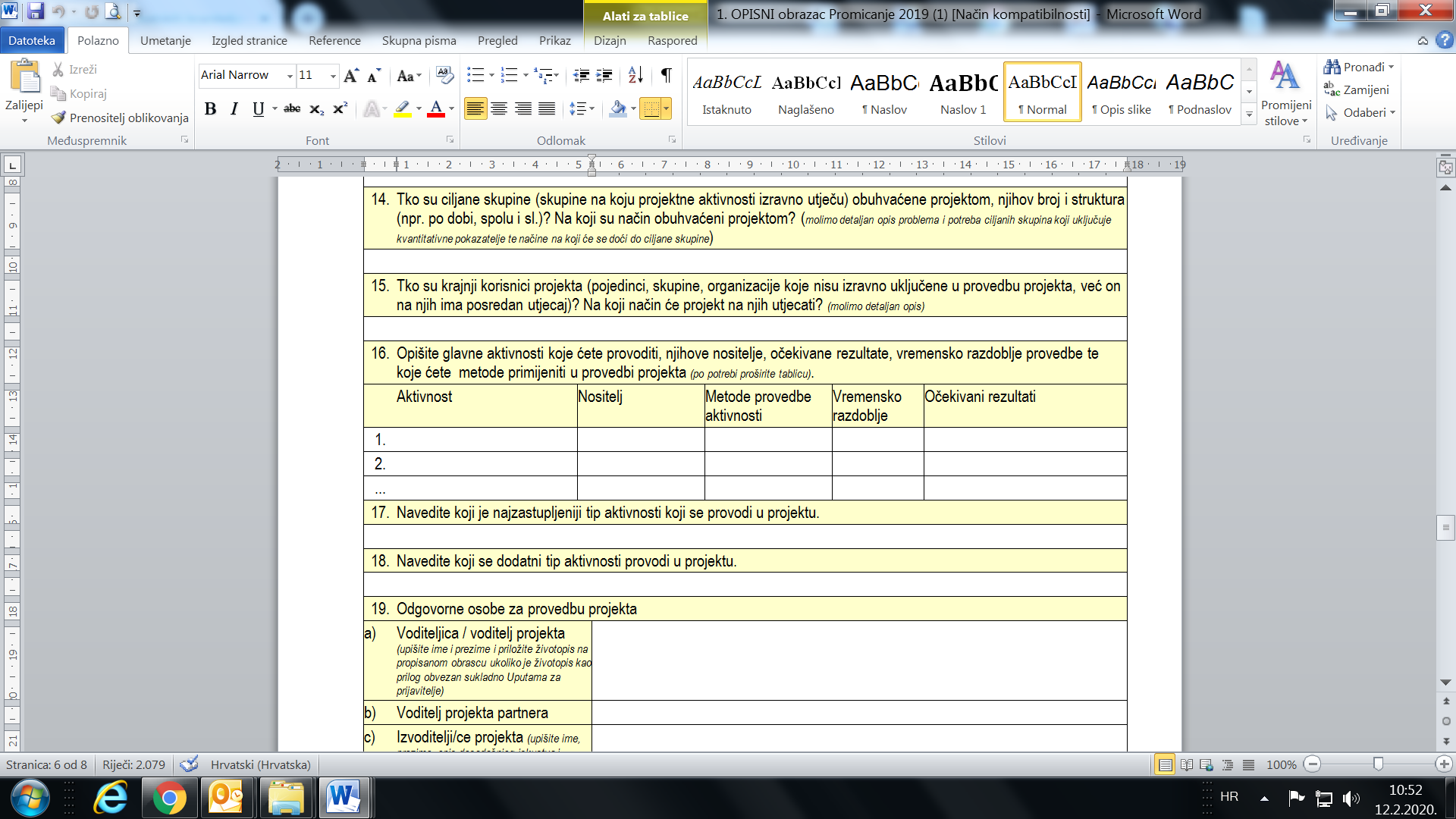 Podaci napisani u tablici moraju biti sukladni napisanim odgovorima na gore navedena pitanja iz kojih proizlazi vrijeme trajanja provedbe projekta.Tijekom trajanja provedbe projekta, a najkasnije 30 dana prije roka za završetak projekta Udruga ima pravo zatražiti izmjenu ugovornih obveza (članak 8. i 9. ugovora) koja se najčešće odnosi na prenamjenu dijela proračuna, produljenje trajanja provedbe projekta ili dodatak nove aktivnosti u projekt koji se može grafički predočiti na sljedeći način: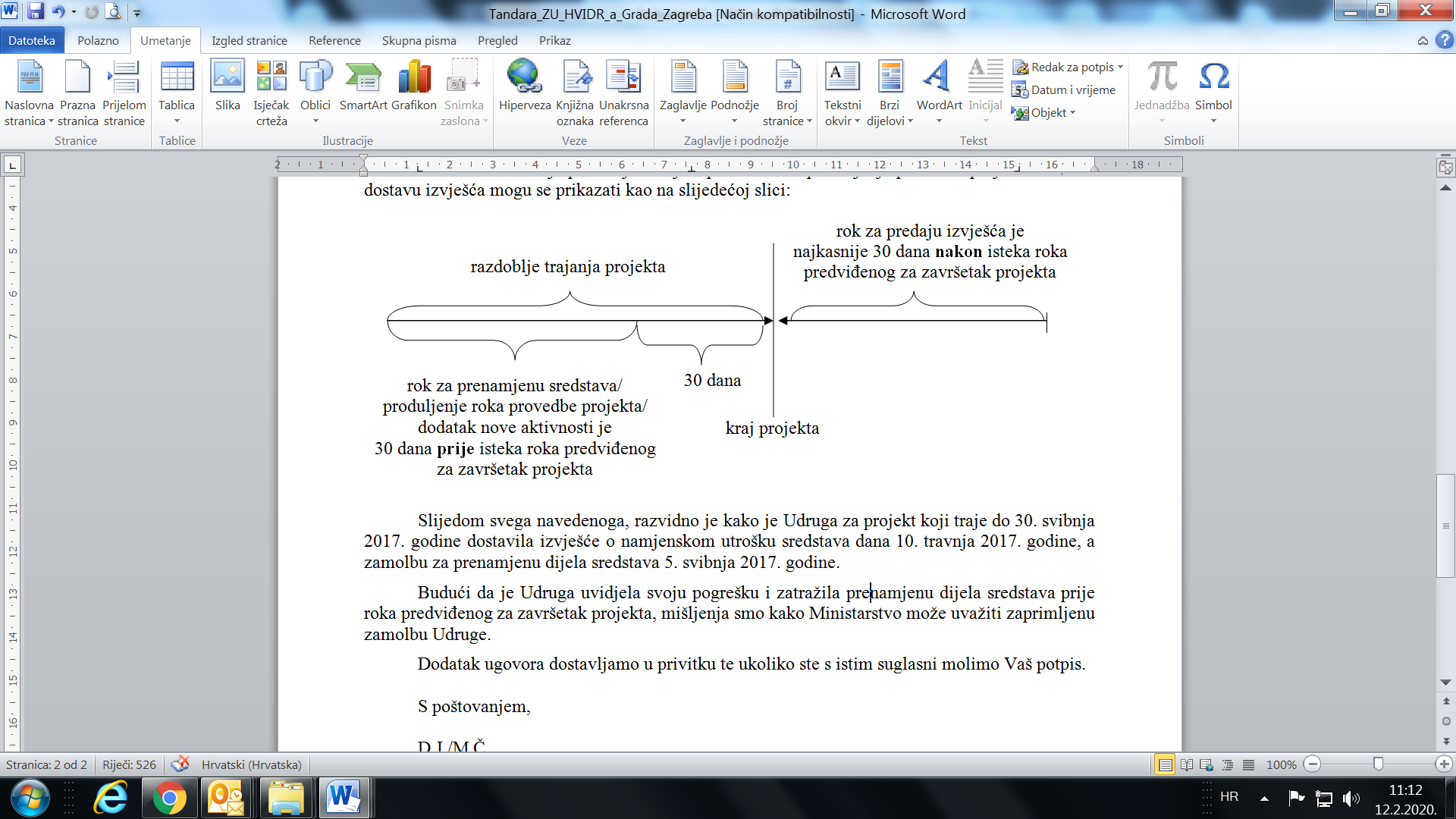 Stoga, nužno je da tijekom provedbe pratite troškove projekta i ukoliko se pojave dodatni troškovi ili je njihov trošak veći od planiranog na vrijeme zatražite prenamjenu dijela proračuna. Podsjećamo kako je stavkom 2. članka 10. ugovora propisano kako se nenamjenskim korištenjem smatra svako odstupanje od iznosa pojedinog poglavlja iz proračuna projekta u iznosu većem od 15% ukupnog iznosa pojedinog poglavlja proračuna. Također, nužno je pratiti i provedbu svih aktivnosti koje ste naveli u projektu te ukoliko imate potrebu za izmjenom istih pravovremeno izvijestite Ministarstvo. U tom smislu savjetujemo udrugama da kod samog planiranja projekta i njegova razdoblja provedbe uračunaju i vrijeme potrebno za pripremne aktivnosti projekta kao i vrijeme za raščlambu i evaluaciju po njegovu završetku.NEPRIHVATLJIVI TROŠKOVI PROVEDBE PROJEKTAU nastavku se nalaze neprihvatljivi troškovi provedbe projekta koji su navedeni i u Uputama za prijavitelje s ciljem kako bi što kvalitetnije mogli izraditi proračun projekta i pratiti troškove tijekom njegove provedbe.Neprihvatljivi troškovi:carinske i uvozne pristojbe ili bilo kakve druge naknadenovčane kazne, financijske kazne i parnični troškovialkoholna pića uključujući pivo i vinooperativni troškovi, osim ako se operativni troškovi ne odnose isključivo na razdoblje sufinanciranja projektarabljena oprematroškovi konverzije, naknade i gubici po tečajnim razlikama vezani uz bilo koji devizni račun u eurima za određenu komponentu kao i drugi čisto financijski izdacirežijski i telekomunikacijski troškovi koji glase na ime fizičke osobe troškovi koji se odnose na investicijska ulaganja, izgradnju, adaptaciju i opremanje prostora u kojima udruga djeluje ili kapitalnih objekata te kupnju tehničke opreme  osim ako je ista potrebna za provedbu projektnih aktivnosti regres, božićnice, financijske nagrade te prigodni darovi, kao i druge slične naknade zaposlenicima i članovima udruge dugovi udruge koji su nastali bez obzira iz kojih razloga, troškovi kamata, kao ni aktivnosti koje spadaju u redovitu djelatnost udruge (primjerice, troškovi održavanja skupštine udruge, upravnog odbora udruge i sl.)Neprihvatljivim će se smatrati i svi troškovi čije je financiranje u cijelosti već osigurano iz drugih izvora. Ukoliko se trošak financira jednim dijelom (npr. 40%) iz jednog izvora, udruzi može biti odobren navedeni trošak u preostalom dijelu (npr. do najviše 60%). U tom slučaju udruga je obvezna navesti taj trošak u tablici Izjave o korištenju računa samo u svrhu provedbe aktivnosti, koja je obvezni dio izvješća na način da navede iznos troška koji Ministarstvo može priznati i naziv institucije kojoj je taj isti trošak biti predan. Napominjemo da potpisivanjem Izjave o korištenju računa samo u svrhu provedbe projekta osoba ovlaštena za zastupanje udruge pod kaznenom i materijalnom odgovornošću izjavljuje kako su svi podaci istiniti, točni i potpuni te da su troškovi prikazani u financijskom izvješću sukladni isporučenim proizvodima/izvršenim uslugama.Sredstvima Natječaja mogu se financirati samo stvarni i prihvatljivi troškovi nastali provođenjem projekta u vremenskom razdoblju koje ste naveli u Opisnom obrascu prijave projekta.Člankom 50. Uredbe o kriterijima, mjerilima i postupcima financiranja i ugovaranja programa i projekata od interesa za opće dobro koje provode udruge (NN 26/15) propisano je da prihvatljivi troškovi trebaju biti nužni za provođenje programa ili projekta, umjereni, opravdani i usuglašeni sa zahtjevima racionalnog financijskog upravljanja sukladno načelima ekonomičnosti i učinkovitosti.TROŠKOVI KOMUNIKACIJETroškovi komunikacije, između ostaloga se odnose i na troškove komunikacije mobitelom voditelja projekta tijekom njegove provedbe. Ministarstvo može takav trošak priznati ukoliko je isti odobren u proračunu u iznosu koji je sukladan odredbi stavka 2. članka 10. ugovora, ukoliko je račun izdan na udrugu te ukoliko je dostavljena specifikacija računa iz koje je razvidan trošak komunikacije. Naime, Ministarstvo ne može priznati troškove komunikacije koji glase na fizičke osobe, voditelja projekta ili predsjednika udruge kao i troškove koji su navedeni u specifikaciji troškova komunikacije, a ne odnose se na istu, kao npr. trošak otplate uređaja (smatra se opremom) ili trošak parkinga.SUKOB INTERESA U KORIŠTENJU SREDSTAVA IZ JAVNIH IZVORAPojašnjavanjem ove odredbe želimo Vam pomoći da na vrijeme uočite mogući sukob interesa u realizaciji Vašeg projekta. Naime, člankom 4. Općih uvjeta ugovora koji se primjenjuju na javne natječaje za udruge i sastavni su dio ugovora definiran je pojam sukoba interesa na sljedeći način:Sukob interesa postoji kada je nepristrano izvršenje ugovornih obveza bilo koje osobe vezane ugovorom ugroženo zbog prilike da ta osoba svojom odlukom ili drugim djelovanjem pogoduje sebi ili sebi bliskim osobama (članovi obitelji: bračni ili izvanbračni drug, dijete ili roditelj), zaposleniku, članu udruge, članu upravnog tijela ili čelniku te udruge ili bilo koje druge udruge povezane na bilo koji način s tom udrugom, društvenim skupinama i organizacijama, a nauštrb javnog interesa i to u slučajevima obiteljske povezanosti, ekonomskih interesa ili drugog zajedničkog interesa s drugom osobom. Uz to, navedeno je kako će udruga poduzeti sve potrebne mjere u svrhu izbjegavanja sukoba interesa pri korištenju sredstava iz javnih izvora i bez odgode će obavijestiti davatelja financijskih sredstava o svim situacijama koje predstavljaju ili bi mogle dovesti do takvog sukoba. Želimo naglasiti kako je alinejom f) točke 2. članka 12. Općih uvjeta propisano da ukoliko udruga ne postupa u skladu s odredbama ugovora vezano uz sukob interesa, Ministarstvo će raskinuti ugovor temeljem čega će udruga biti obvezna vratiti cjelokupno isplaćena sredstva uvećana za zakonske zatezne kamate (točka 5. članka 12. Općih uvjeta ugovora).VIDLJIVOST PROJEKTAKako bi projekti koje provodite bili što vidljiviji javnosti, pozivamo Vas da o događanjima izvijestite lokalne medije kao i da fotografirate aktivnosti projekta i iste objavite na svojim internetskim stranicama ili na društvenim mrežama udruge. Podsjećamo kako je obveza dostave priloga vezanih uz provedbu projekta obvezan dio izvješća koji je propisan člankom 5. ugovora.Uz navedeno, člankom 13. ugovora propisana je obveza udruge da  na svim tiskanim, video i drugim materijalima vezanim uz projekt istakne grb Republike Hrvatske te logotip i naziv Ministarstva hrvatskih branitelja kao davatelja sredstava.